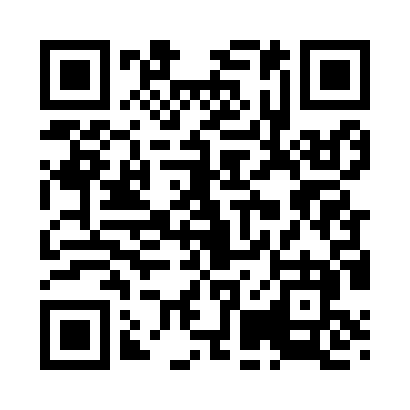 Prayer times for West Des Moines, Iowa, USAMon 1 Jul 2024 - Wed 31 Jul 2024High Latitude Method: Angle Based RulePrayer Calculation Method: Islamic Society of North AmericaAsar Calculation Method: ShafiPrayer times provided by https://www.salahtimes.comDateDayFajrSunriseDhuhrAsrMaghribIsha1Mon4:035:451:195:218:5310:342Tue4:045:461:195:218:5310:343Wed4:055:461:195:218:5210:334Thu4:065:471:205:218:5210:335Fri4:075:471:205:218:5210:326Sat4:085:481:205:218:5210:327Sun4:085:491:205:218:5110:318Mon4:095:491:205:218:5110:319Tue4:105:501:205:218:5010:3010Wed4:115:511:205:218:5010:2911Thu4:135:511:215:218:4910:2812Fri4:145:521:215:218:4910:2713Sat4:155:531:215:218:4810:2614Sun4:165:541:215:218:4810:2515Mon4:175:551:215:218:4710:2416Tue4:185:551:215:218:4710:2317Wed4:205:561:215:218:4610:2218Thu4:215:571:215:218:4510:2119Fri4:225:581:215:218:4410:2020Sat4:235:591:215:208:4410:1921Sun4:256:001:215:208:4310:1822Mon4:266:011:215:208:4210:1623Tue4:276:021:225:208:4110:1524Wed4:296:021:225:208:4010:1425Thu4:306:031:225:198:3910:1226Fri4:316:041:225:198:3810:1127Sat4:336:051:225:198:3710:1028Sun4:346:061:215:188:3610:0829Mon4:356:071:215:188:3510:0730Tue4:376:081:215:188:3410:0531Wed4:386:091:215:178:3310:04